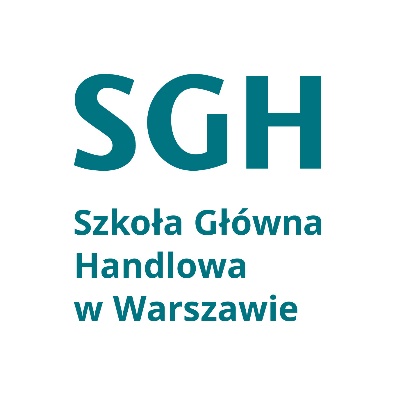 STRATEGIA SPOŁECZNEJ ODPOWIEDZIALNOŚCI SZKOŁY GŁÓWNEJ HANDLOWEJ W WARSZAWIE Warszawa, 24 maja 2021Słowo wstępne Rektora SGHSzkoła Główna Handlowa w Warszawie jako wiodąca polska uczelnia ekonomiczna przykłada dużą wagę do społecznej odpowiedzialności oraz zrównoważonego rozwoju – zarówno w działalności edukacyjnej, jak i naukowej. Zaangażowanie w tych obszarach uzupełniają wysiłki na rzecz odpowiedzialnego funkcjonowania SGH jako przedsiębiorstwa. Rosnące zainteresowanie pracowników i studentów społeczną odpowiedzialnością jest z jednej strony konsekwencją coraz powszechniejszej świadomości współczesnych wyzwań, z drugiej strony odpowiedzią na proaktywną postawę uczelni w tym zakresie. Strategiczne działania mają na celu jak najpełniejsze uwzględnienie zrównoważonego rozwoju tak w naszej misji dydaktycznej i aktywności naukowej, jak również w przedsięwzięciach o charakterze społecznym, wspierających społeczność lokalną i pomagających w rozwiązywaniu problemów o charakterze globalnym, w tym problemów środowiskowych. Warto podkreślić, że Szkoła Główna Handlowa w Warszawie jest sygnatariuszem Deklaracji Społecznej Odpowiedzialności Uczelni, tworząc wraz z innymi polskimi uczelniami ekosystem sprzyjający kształtowaniu postaw i promowaniu idei zrównoważonego rozwoju oraz społecznej odpowiedzialności we wszystkich obszarach działalności uczelni.  Strategia społecznej odpowiedzialności Szkoły Głównej Handlowej w Warszawie to jedna z kluczowych strategii przekrojowych zaplanowanych do realizacji na lata   2022–2032 i w swych założeniach ściśle nawiązuje do strategii rozwoju SGH. Przyjęcie przez Uczelnię strategii wskazuje, jak ważnym czynnikiem rozwoju jest stosowanie najwyższych standardów społecznej odpowiedzialności we wszystkich obszarach funkcjonowania SGH: nauce, dydaktyce, relacjach z otoczeniem oraz zarządzaniu uczelnią. Rektor Szkoły Głównej Handlowej w Warszawie, dr hab. Piotr Wachowiak, prof. SGH Misja, wizja, wartości oraz motto MisjaSzkoła Główna Handlowa w Warszawie to innowacyjna Uczelnia ekonomiczna rozwijająca twórczy potencjał intelektualny i kształcąca liderów w odpowiedzi na wyzwania przyszłości. Jest znaczącym na świecie ośrodkiem badań naukowych, nowych idei i inicjatyw kreowanych przez wspólnotę akademicką, absolwentów, 
a także przedstawicieli biznesu, organizacji społecznych i administracji publicznej. SGH, będąc niezależną i wrażliwą społecznie Uczelnią, kształtuje obywatelskie oraz etyczne postawy poprzez swoją działalność dydaktyczną, badawczą i opiniotwórczą.	Wizja Szkoła Główna Handlowa w Warszawie będzie wiodącą, opiniotwórczą Uczelnią europejską, łączącą najlepsze cechy uniwersytetu ekonomicznego i szkoły biznesu. Otwarta i aktywna Wspólnota Uczelni, czerpiąc z tradycji akademickiej i najnowszych osiągnięć nauki, będzie integrować interdyscyplinarne badania prowadzone 
w środowisku międzynarodowym z praktyką gospodarczą oraz kształtować liderów odpowiedzialnych społecznie i zdolnych do podejmowania wyzwań przyszłości.	Wartości Prawda – to szczere i odważne postępowanie w zgodzie z faktami oraz 
z zachowywaniem obiektywizmu.Profesjonalizm – rozumiany jako oparte na ciągłym rozwoju, wysokiej jakości odpowiedzialne działanie.Uczciwość – oznacza transparentne i sprawiedliwe postępowanie zgodne 
z powszechnie przyjętymi w społeczeństwie zasadami.Szacunek – rozumiany jako życzliwe, godne i równe traktowanie oraz zachowywanie poufności.Współpraca – to budowanie dobrych relacji opartych na zaufaniu i wzajemnym wsparciu, aby tworzyć wspólnotę.MottoEtycznie i w drodze dialogu kształcimy i prowadzimy badania w trosce 
o zrównoważony rozwój społeczeństwa i gospodarki.Interesariusze Do kluczowych interesariuszy Szkoły Głównej Handlowej w Warszawie należą:Pracowniczki i Pracownicy;Studentki i Studenci;Doktorantki i Doktoranci;Słuchaczki i Słuchacze;Dostawcy;Klub Partnerów SGH;Kandydatki i Kandydaci;Ministerstwo właściwe dla nauki i szkolnictwa wyższego oraz inni regulatorzy;Związki zawodowe;Instytucje akredytacyjne i kontrolne;Media;Uczelnie partnerskie;Uczelnie;Absolwentki i Absolwenci;Przedsiębiorstwa;Młodzież i nauczyciele szkół podstawowych i średnich;Organizacje pozarządowe;Administracja rządowa i samorządowa;Społeczność lokalna;Społeczeństwo.Macierz interesariuszy SGH Macierz interesariuszy SGH określa stopień oddziaływania interesariuszy na Uczelnię oraz stopień oddziaływania Uczelni na interesariuszy.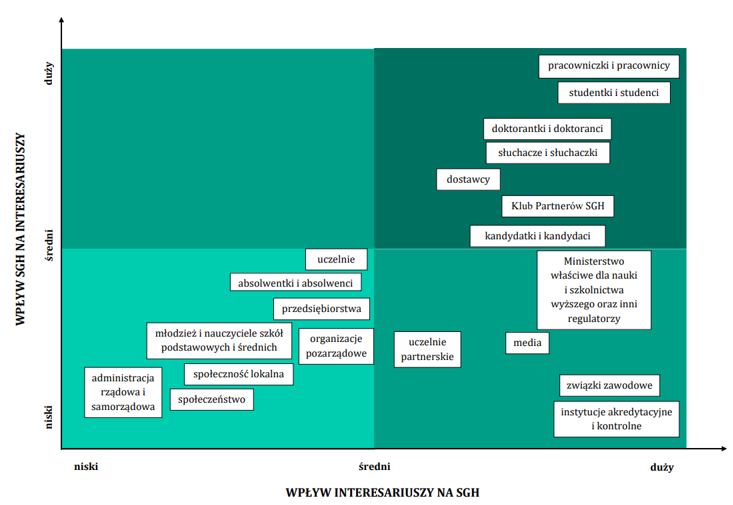 Cele strategiczne nawiązujące do Celów Zrównoważonego Rozwoju ONZStrategia Społecznej Odpowiedzialności Szkoły Główna Handlowej w Warszawie, nawiązuje do wytycznych strategii rozwoju Uczelni na lata 2022 – 2032 przyjętej Uchwałą Senatu SGH nr 87 z dnia 28 kwietnia 2021 r. Strategia rozwoju SGH obejmuje następujące obszary strategiczne:Naukę;Dydaktykę;Relacje z otoczeniem;Zarządzanie Uczelnią.Poprzez realizację strategii społecznej odpowiedzialności uczelni, SGH wspiera zrównoważony rozwój społeczeństwa i gospodarki. SGH, jako Uczelnia społecznie odpowiedzialna, inicjuje działania, które przyczyniają się do realizacji celów globalnych ONZ, a w szczególności celów: nr 4 - dobra jakość edukacji, nr 7 - czysta i dostępna energia, nr 8 – wzrost gospodarczy i godna praca, nr 10 – mniej nierówności, nr 12 – odpowiedzialna konsumpcja i produkcja oraz nr 17 - partnerstwa na rzecz celów.  Zobowiązaniom globalnym ONZ będzie służyła realizacja celów strategicznych 
i operacyjnych:4. Cele operacyjne w obszarze Nauka  Cel Operacyjny 5Uwzględnianie w badaniach i publikacjach perspektywy studentów, doktorantów, słuchaczy oraz otoczenia Szkoły SGH uwzględnia w procesie projektowania badań, czy szerzej projektów badawczych 
i publikacyjnych potrzeby interesariuszy wewnętrznych i zewnętrznych Uczelni poprzez:wykorzystanie badań i publikacji w pracy dydaktycznej;dzielenie się wynikami badań z interesariuszami SGH, wykorzystanie ich 
w działalności doradczej, szkoleniowej i społecznej, w tym także wsparciu instytucji rządowych i samorządowych;stworzenie ciała doradczego (rady) składającego się z przedstawicieli różnych grup interesariuszy SGH oceniających przydatność i wpływ badań i publikacji na ich środowisko (ustanowienie np. nagrody ww. rady w tym zakresie lub tworzenie listy publikacji i projektów badawczych w najwyższym stopniu służących środowisku interesariuszy SGH). Cel Operacyjny 8Uwzględnienie w badaniach i publikacjach zagadnień społecznych i środowiskowychSGH wspiera badania oraz tworzenie publikacji naukowych uwzględniających kwestie środowiskowe i społeczne poprzez:wsparcie projektów badawczych i publikacji uwzględniających perspektywę interesariuszy SGH;wsparcie projektów badawczych i publikacji uwzględniających zagadnienia odpowiedzialności społecznej i zrównoważonego rozwoju;propagowanie zasady analizy projektów badawczych w chwili ich oceny przed rozpoczęciem projektu lub przed aplikowaniem o środki (zwłaszcza 
w przypadku ich dofinansowania lub finansowania przez SGH).Cel Operacyjny 10Wsparcie badań i prac nad publikacjami Kształtowanie i wsparcie w środowisku naukowym SGH postaw związanych 
z odpowiedzialnością społeczną, zrównoważonym rozwojem i ochroną środowiska. Uświadamianie w zakresie potrzeby uwzględniania tych zagadnień w pracach naukowych, a w szczególności: prowadzenie akcji komunikacyjnych wskazujących na potrzebę uwzględniania ww. zagadnień w projektach naukowych;tworzenie listy najlepszych praktyk w tym zakresie;wspieranie i animowanie wysiłków pracowników akademickich we wdrażaniu tych zagadnień na grunt badań i publikacji.Cel Operacyjny 11Upowszechnianie wyników badań i publikacji SGH prowadzi działania w zakresie upowszechniania dorobku publikacyjnego 
i badawczego pracowników, wskazując jednocześnie na kierunki ich stosowania oraz wartość społeczną poprzez:promocję badań, ich wyników oraz publikacji na arenie krajowej 
i międzynarodowej (ze szczególnym uwzględnieniem publikacji w otwartym dostępie);stworzenie własnego repozytorium i wyodrębnienie otwartego dostępu.5. Cele operacyjne w obszarze DydaktykaCel Operacyjny 6Uwzględnienie w dydaktyce perspektywy studentów, doktorantów, słuchaczy oraz otoczenia SzkołyCel ten będzie realizowany poprzez:udział studentów i doktorantów (reprezentowanych przez Samorządy Studentów i Doktorantów) w pracach ciał projektujących programy studiów 
i programy kształcenia w Szkole Doktorskiej – Rady Kierunków, Senackiej Komisji Programowej, zespołach tworzonych ad hoc;udział studentów i doktorantów w ocenie dotychczasowych programów – poprzez ww. ciała, w drodze ankiet studenckich itp.;udział pracodawców w pracach ciał projektujących programy studiów – Rady Kierunków;zwiększanie liczby zajęć uwzględniających aktywność studentów w duchu „student centered learning”.Cel Operacyjny 9Uwzględnienie w dydaktyce tematyki współczesnych wyzwań społecznych 
i środowiskowych Kształtowanie u studentów, doktorantów oraz słuchaczy postaw uwzględniających aspekty etyczne, społeczne i środowiskowe w działalności zawodowej, naukowej 
i pozazawodowej (w ujęciu lokalnym, krajowym i globalnym) przede wszystkim poprzez:uwzględnianie w programach studiów wyższych i podyplomowych zajęć poświęconych etyce, zrównoważonemu rozwojowi, odpowiedzialności społecznej;uwzględnianie w wybranych przedmiotach, modułach i zajęciach perspektywy odpowiedzialności społecznej i zrównoważonego rozwoju np. poprzez dobór przykładów;włączanie studentów w inicjatywy badawcze, edukacyjne;wspieranie i animowanie działalności społecznej, wolontariatu studenckiego;promowanie wśród doktorantów (kandydatów do Szkoły Doktorskiej) badań dotyczących tematyki społecznej odpowiedzialności i zrównoważonego rozwoju.Cel Operacyjny 12Dostosowanie kształcenia do różnych potrzeb i możliwości osób uczących się Otwartość na potrzeby studentów, doktorantów, słuchaczy (w tym cudzoziemców) 
o nietypowych potrzebach, (przy zachowaniu wymagań jakościowych). Cel ten realizowany będzie poprzez:rozwijanie elastycznych form zajęć, zajęcia wyrównawcze, tutoring, zajęcia adaptacyjne dla cudzoziemców (w związku z C1D3);wsparcie ze strony jednostek administracyjnych (wdrożenie stosownych procedur);przygotowanie (przeszkolenie) do pracy z takimi osobami kadry dydaktycznej 
i administracyjnej (m.in. powołanie Centrum Doskonalenia Kompetencji Dydaktycznych).Cel Operacyjny 13Zapewnienie kształcenia na każdym etapie życia (Uruchomienie Otwartego Uniwersytetu SGH, wspierającego uczenie się przez całe życie)Rozwijanie przez SGH (w tym z partnerami zewnętrznymi) innej niż studia i studia podyplomowe oferty edukacyjnej nastawionej na społeczność lokalną i nie tylko, 
a przede wszystkim:rozwijanie działalności w ramach EUD, AMD (wraz z zajęciami dla rodziców), klas akademickich;Uniwersytet Trzeciego Wieku; upowszechnianie (w tym do odbiorców anglojęzycznych) wiedzy naukowej poprzez promowanie wyników badań naukowców SGH; rozwijanie otwartych wykładów, seminariów itp. (w tym form online).6. Cele operacyjne w obszarze Relacje z otoczeniem - odpowiedzialność wobec interesariuszy Cel Operacyjny 2 Prowadzenie stałego dialogu ze studentami, doktorantami, słuchaczami oraz przedstawicielami otoczenia Szkoły i zwiększanie ich zaangażowania Cel ten wymaga:identyfikacji potrzeb i oczekiwań oraz pozyskiwania informacji zwrotnych od studentów, doktorantów i słuchaczy oraz przedstawicieli otoczenia Szkoły (prowadzenie minimum raz w roku akademickim sesji dialogowych 
z poszczególnymi grupami interesariuszy);wspierania różnych form partycypacji studentów, doktorantów oraz przedstawicieli otoczenia w życiu SGH poprzez:stworzenie platformy partycypacyjnej umożliwiającej różnym grupom interesariuszy współudział w prowadzeniu działalności edukacyjnej,stworzenie programu umożliwiającego łączenie inicjatyw wolontariatu/dobroczynnych podejmowanych przez SGH 
z potrzebami interesariuszy,zintensyfikowanie działań Uczelni zorientowanych na pozyskiwanie talentów w trakcie rekrutacji na studia licencjackie i magisterskie,rozwój projektu wizyt studyjnych różnych grup interesariuszy (np. uczelnie partnerskie, partnerzy biznesowi),przygotowanie strategii relacji z absolwentami i rozwijanie ich zgodnie 
z założonymi w niej celami.Cel Operacyjny 4Zapewnianie dobrych warunków współpracy/kształcenia studentom, doktorantom, słuchaczom oraz przedstawicielom otoczenia Szkoły Cel ten wymaga:zwiększenia oferty i dostępności różnych form kształcenia ustawicznego, 
a w szczególności:stworzenia programu kształcenia ekonomicznego w otwartym dostępie (dla społeczeństwa),rozwoju projektów edukacyjnych dla młodzieży szkolnej (Klasa Akademicka),rozwoju projektu pikników naukowych;wprowadzenia ułatwień dla różnych grup interesariuszy poprzez:uruchomienie rozwiązań ułatwiających współpracę interesariuszy 
z SGH (na podstawie oczekiwań – badanie ankietowe),dbałość o komfort współpracy (np. miejsca do odpoczynku dla dostawców).7. Cele operacyjne w obszarze Zarządzanie UczelniąCel Operacyjny 1Prowadzenie stałego dialogu z pracownikami i zwiększanie ich zaangażowania Realizacja tego celu wymaga:identyfikacji potrzeb i oczekiwań oraz pozyskiwania informacji zwrotnych od interesariuszy (przeprowadzanie nie rzadziej niż raz na dwa lata okresowych badań satysfakcji pracowników);wspierania różnych form partycypacji pracowników, a przede wszystkim:zwiększania liczby i zasięgu akcji wolontariackich oraz innych działań na rzecz społeczności lokalnej, które organizują i/lub w które zaangażowani są pracownicy,wprowadzenia administracyjnych rozwiązań ułatwiających pracownikom zaangażowanie w wolontariat,stworzenia platformy partycypacyjnej umożliwiającej łączenie inicjatyw wolontariatu podejmowanych przez pracowników i innych interesariuszy Uczelni, w tym m.in. studentów i doktorantów,zwiększania, rozwijania i promowania budżetu pracowniczego.Cel Operacyjny 3 Zapewnianie dobrych warunków pracy i rozwoju dla pracowników oraz uczących się w SGH Cel ten wymaga:zwiększenia oferty i dostępności różnych form kształcenia ustawicznego;zwiększania i promowania oferty rozwojowej dla pracowników oraz budżetu rozwojowego/kompetencyjnego, w szczególności dla nauczycieli akademickich;zadbania o równowagę między życiem zawodowym a życiem prywatnym poprzez:rozszerzanie możliwości korzystania z elastycznych form pracy (praca zdalna), dla pracowników niebędących nauczycielami akademickimi,rozwój infrastruktury technologicznej oraz form pracy i kształcenia na odległość,wprowadzanie administracyjnych rozwiązań ułatwiających pracownikom opiekę nad osobami zależnymi, w tym m.in. małymi dziećmi, dorosłymi dziećmi z niepełnosprawnościami, rodzicami,dbałość o zdrowie fizyczne i dobrostan pracowników poprzez rozwijanie oferty wsparcia medycznego, psychologicznego i zajęć fizycznych (strefy relaksu/strefy kreatywności);systematycznego wprowadzania polityk, narzędzi i dobrych praktyk z zakresu zarządzania różnorodnością oraz przeciwdziałania dyskryminacji i mobbingowi, w a szczególności:powołanie pełnomocnika ds. równego traktowania,realizacja zobowiązań wynikających z Karty Różnorodności,prowadzenie szkoleń i innych inicjatyw zwiększających świadomość pracowników na temat różnorodności oraz dyskryminacji i mobbingu.Cel Operacyjny 7Zarządzanie środowiskowe w działalności Uczelni Realizacja celu możliwa jest poprzez:ograniczenie strat zewnętrznych, zużycia wody oraz energii elektrycznej 
i cieplnej wskutek wdrożenia rozwiązań technologicznych, organizacyjnych 
i budowania świadomości środowiskowej wśród społeczności Uczelni;wykorzystanie alternatywnych źródeł energii i ciepła - panele fotowoltaiczne, kolektory słoneczne na wybranych budynkach kampusu;zamontowanie na terenie kampusu zbiorników na deszczówkęwdrażanie inicjatyw z zakresu zielonego biura (także w innych pomieszczeniach: sale wykładowe, pokoje organizacji studenckich etc.), w tym szczególnie:budowanie świadomości ekologicznej pracowników poprzez prowadzone przez pracodawcę działania edukacyjne,ograniczenie zużycia materiałów (papieru, jednorazowego plastiku),ograniczenie powstawania odpadów,podnoszenie efektywności recyklingu i ponownego wykorzystywania materiałów,zwiększenie liczby roślin zielonych o właściwościach oczyszczających powietrze w pomieszczeniach.8. Wdrażanie i monitoring 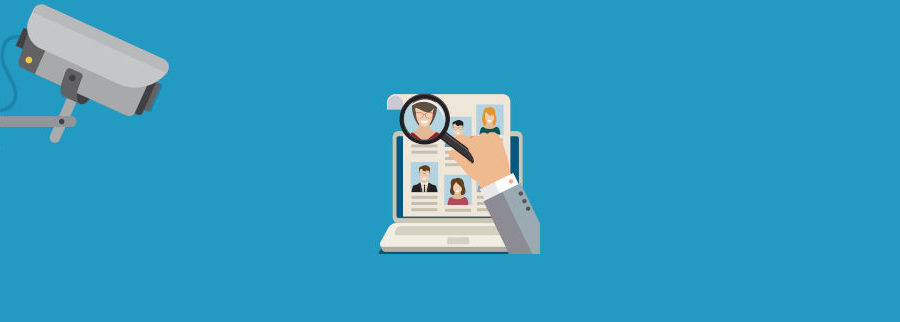 Wprowadzony zostanie system monitoringu wdrażania strategii, który obejmować będzie: raportowanie społecznej odpowiedzialności Uczelni (nie rzadziej niż raz na dwa lata);systematyczną obserwację działań związanych z realizacją strategii (nie rzadziej niż raz w roku);cykliczną weryfikację realizacji celów operacyjnych i poziom osiągnięcia mierników (nie rzadziej niż raz na dwa lata).Monitoring będzie prowadzony przez upoważniony/powołany przez Rektora podmiot/jednostkę. W celu zapewnienia efektywnego monitoringu, uzyska ona dostęp do informacji i dokumentów związanych z zadaniami realizowanymi w ramach strategii.Załącznik 1. CHARAKTERYSTYKA KLUCZOWYCH INTERESARIUSZY SGH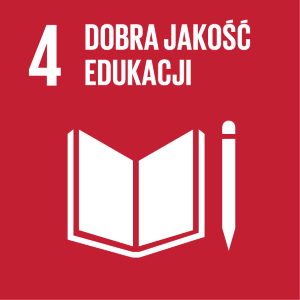 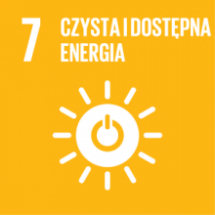 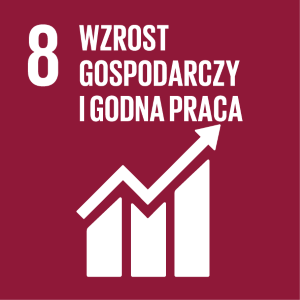 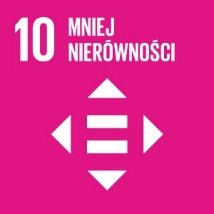 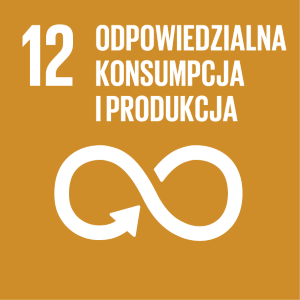 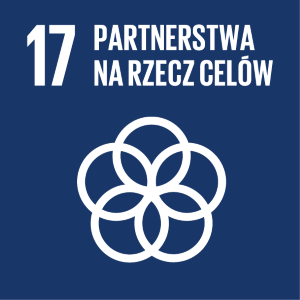 CEL STRATEGICZNY 1Prowadzenie dialogu z interesariuszami i zwiększenie ich zaangażowania Cel Operacyjny 1Prowadzenie stałego dialogu z pracownikami i zwiększanie ich zaangażowania 
w umacnianie wspólnoty Uczelni Cel Operacyjny 2 Prowadzenie stałego dialogu ze studentami, doktorantami, słuchaczami oraz przedstawicielami otoczenia Szkoły i zwiększanie ich zaangażowania Cel Operacyjny 3 Zapewnianie dobrych warunków pracy i rozwoju dla pracowników oraz osób uczących się w SGH Cel Operacyjny 4Zapewnianie dobrych warunków kształcenia/współpracy studentom, doktorantom, słuchaczom oraz przedstawicielom otoczenia Szkoły Cel Operacyjny 5Uwzględnianie w badaniach i publikacjach perspektywy studentów, doktorantów, słuchaczy oraz otoczenia Szkoły Cel Operacyjny 6Uwzględnienie w kształceniu perspektywy studentów, doktorantów, słuchaczy oraz otoczenia SzkołyCEL STRATEGICZNY 2Zwiększenie wkładu Uczelni na rzecz zrównoważonego rozwojuCel Operacyjny 7Zarządzanie środowiskowe w działalności UczelniCel Operacyjny 8Uwzględnienie w badaniach i publikacjach zagadnień społecznych i środowiskowych  Cel Operacyjny 9Uwzględnienie w kształceniu tematyki współczesnych wyzwań społecznych 
i środowiskowych CEL STRATEGICZNY 3Prowadzenie kształcenia i badań naukowych zorientowanych na potrzeby otwartej gospodarki - zarówno w wymiarze organizacji działalności dydaktycznej i naukowej, jak również w wymiarze programowymCel Operacyjny 10Propagowanie badań i prac nad publikacjami Cel Operacyjny 11Upowszechnianie wyników badań i publikacji Cel Operacyjny 12Dostosowanie kształcenia do różnych potrzeb i możliwości osób uczących się Cel Operacyjny 13 Zapewnienie kształcenia na każdym etapie życia (Otwarty Uniwersytet SGH wspierający uczenie się przez całe życie)MiernikiLiczba badań i publikacji, w których powołano się na ankietowanie oczekiwań interesariuszy.MiernikiUdział badań i publikacji dotyczących zagadnień społecznych 
i środowiskowych we wszystkich badaniach i publikacjach pracowników. MiernikiLiczba projektów dotyczących odpowiedzialności społecznej 
i zrównoważonego rozwoju realizowanych przez Uczelnię.Mierniki Liczba publikacji naukowych pracowników SGH w otwartym dostępie (w tym liczba publikacji w repozytorium SGH COR).MiernikiLiczba studentów uczestniczących w pracach ciał projektujących programy studiów.Mierniki  Liczba przedmiotów i projektów dydaktycznych, które uwzględniają 
w sylabusie zagadnienia dotyczące etyki, zrównoważonego rozwoju, społecznej odpowiedzialności.Mierniki Procent przeszkolonej kadry dydaktycznej i administracyjnej pod kątem nietypowych potrzeb studentów, doktorantów i słuchaczy.Liczba i charakterystyka inicjatyw mających na celu wsparcie osób 
o nietypowych potrzebach.MiernikiLiczba inicjatyw (i liczba ich uczestników) skierowanych do innych (niż studenci i słuchacze studiów podyplomowych) osób uczących się w podziale na formy i grupy uczestników.Mierniki Odsetek interesariuszy biorących udział w dialogu (według form i grup interesariuszy).Odsetek interesariuszy zaangażowanych w partycypację (według form i grup interesariuszy).Mierniki Liczba i rodzaj wprowadzanych rozwiązań ułatwiających współpracę z SGH (według form i grup interesariuszy).Wskaźnik satysfakcji studentów, doktorantów, słuchaczy.Liczba i rodzaj wprowadzanych rozwiązań poszerzających ofertę 
i dostępność.Mierniki Odsetek pracowników biorących udział w dialogu (według form i grup pracowników).Odsetek pracowników zaangażowanych w partycypację i wolontariat (według form i grup pracowników).Poziom satysfakcji pracowników z okresowych badań satysfakcji.Mierniki Średnia liczba dni szkoleniowych na pracownika (według grup pracowników 
i ze wskazaniem czy inicjatywa rozwojowa/szkoleniowa płatna/niepłatna przez Uczelnię).Liczba i rodzaj wprowadzonych rozwiązań administracyjnych ułatwiających pracownikom godzenie życia zawodowego z prywatnym oraz odsetek objętych nimi osób (według form i grup pracowników).Liczba zgłoszonych przypadków dyskryminacji i mobbingu oraz informacja 
o podjętych działaniach zapobiegawczo-naprawczych.Mierniki  Wskaźniki zużycia zasobów (wody oraz energii elektrycznej i cieplnej) 
w przeliczeniu na użytkownika/pracownika.Ilość wytworzonych odpadów oraz emisji zanieczyszczeń generowanych 
w roku na użytkownika (w podziale na kategorie odpadów – zmieszane, segregowane, bio).Liczba inicjatyw z zakresu edukacji ekologicznej z udziałem pracowników oraz studentów i doktorantów, liczba/odsetek osób, którzy wzięli w nich udział.Kategoria interesariuszyGrupy interesariuszy w ramach danej kategoriiPracowniczki i Pracownicy Nauczyciele akademiccyInne osoby prowadzące zajęcia w SGH (w tym praktycy)Kadra administracyjna (w szczególności pracownicy dziekanatów i pracownicy obsługi)Związki ZawodoweZwiązek Zawodowy Pracowników Niebędących Nauczycielami Akademickimi w Szkole Głównej Handlowej 
w WarszawieNSZZ SolidarnośćZwiązek Nauczycielstwa PolskiegoStudentki i Studenci  Studentki i Studenci różnych kierunkówDoktorantki i DoktoranciDoktorantki i Doktoranci Słuchacze i słuchaczkiSłuchacze studiów podyplomowychInne osoby uczące się w szczególności:Dzieci i młodzież (+ ich rodzice) w tym w ramach działań Fundacji Promocji i Akredytacji Kierunków Ekonomicznych (FPAKE) tj. 5 Uczelni EkonomicznychSeniorzy w ramach Uniwersytetu Trzeciego Wieku przy SGH (UTW)Kandydatki i Kandydaci Kandydaci na studia licencjackie SGHKandydaci na studia magisterskie SGHKandydaci do Szkoły Doktorskiej SGHKandydaci na studia podyplomowe SGHKandydaci na pozostałe formy kształcenia SGH (np. Uniwersytety Trzeciego Wieku)Instytucje akredytacyjne i kontrolneWszystkie instytucje akredytujące, ewaluacyjne i kontrolne – obowiązkowe, dobrowolne, publiczne i komercyjneAdministracja rządowa i samorządowaAdministracja publiczna:agendy rządowesamorządyMinisterstwo i regulatorzy Ministerstwo właściwe dla nauki i szkolnictwa wyższegoinni regulatorzyUczelnie Szkoły wyższe:publiczne uczelnie ekonomiczneinne ośrodki akademickieOrganizacje zrzeszające uczelnieUczelnie partnerskieGłównymi partnerami SGH są uczelnie z krajów Unii Europejskiej, USA i Kanady. Zwiększa się również zakres i znaczenie współpracy z uczelniami w Europie Wschodniej oraz krajach Azji i Pacyfiku takimi jak: Japonia, Korea Południowa, Chiny, Australia czy Nowa Zelandia.SGH ma blisko 300 umów o współpracy z uniwersytetami i szkołami biznesu w ponad 50 krajach na całym świecie.Umowy o współpracy pozwalają studentom i pracownikom zdobywać międzynarodowe (edukacyjne, naukowe, kulturowe i językowe) doświadczenia oraz wzbogacić proces internacjonalizacji naszej uczelni.PrzedsiębiorstwaPrzedsiębiorstwa Klub Partnerów SGHPrzedsiębiorstwa wchodzące w skład Klubu Partnerów SGH:AccentureBank Millennium S.A.Bank Pekao S.A.Biuro Informacji Kredytowej S.A.DB SchenkerDeloitte Polska Sp. z o.o.EY PolskaGPW w Warszawie S.A.Grupa LUXMEDING Bank Śląski S.A.KGHM Polska Miedź S.A.KPMG Sp. z o.o.Lindt&Sprungli Poland Sp. z o.o.L’Oréal Polska Sp. z o.o.Makarony Polskie S.A.MastercardMcKinsey & Company Poland Sp. z o.o.Microsoft Sp. z o.o.PKO Bank Polski S.A.Procter & Gamble Polska Sp. z o.o.PwC Powszechny Zakład Ubezpieczeń S.A. Samsung Electronics Polska Sp. z o.o.Santander Bank Polska S.A.SAS Institute PolskaTPA PolandAbsolwentki i absolwenciAbsolwenci studiów licencjackich SGHAbsolwenci studiów magisterskich SGHAbsolwenci innych form kształcenia – osoby, które uzyskały stopnie naukowe w SGH Absolwenci studiów podyplomowych Absolwenci pozostałych form kształcenia SGH (np. Uniwersytety Trzeciego Wieku)MediaMedia ogólnopolskieMedia lokalneMedia branżoweMłodzież i nauczyciele szkół podstawowych i średnichOsoby z Klas Akademickich oraz innych szkółDostawcyUsługodawcy (sprzątanie, ochrona) Firmy kooperujące (catering) Dostawcy (sprzętu, materiałów)Społeczność lokalnaSpołeczność dzielnicy MokotówOrganizacje pozarządowe FundacjeStowarzyszenia SpołeczeństwoDzieci i młodzieżOsoby 65+